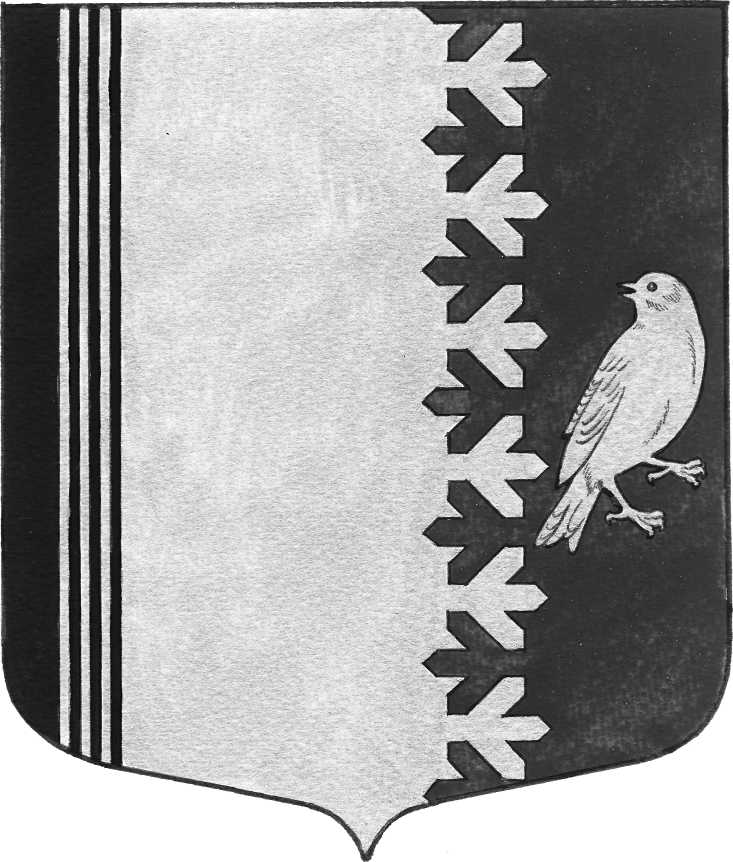   АДМИНИСТРАЦИЯ   МУНИЦИПАЛЬНОГО  ОБРАЗОВАНИЯШУМСКОЕ  СЕЛЬСКОЕ ПОСЕЛЕНИЕКИРОВСКОГО МУНИЦИПАЛЬНОГО  РАЙОНАЛЕНИНГРАДСКОЙ  ОБЛАСТИП О С Т А Н О В Л Е Н И  Еот  08 ноября 2019 года  № 229Об утверждении состава единой комиссии по осуществлению закупокВ связи с кадровыми изменениями в администрации МО Шумское сельское поселение Кировского муниципального района Ленинградской области, в соответствии с Федеральным законом от 5 апреля . № 44-ФЗ «О контрактной системе в сфере закупок товаров, работ, услуг для обеспечения государственных и муниципальных нужд», для определения поставщиков (подрядчиков, исполнителей), за исключением осуществления закупки у единственного поставщика (подрядчика, исполнителя), в целях обеспечения осуществления администрацией МО Шумское сельское поселение Кировского муниципального района Ленинградской области (муниципальным заказчиком) закупок товаров, работ, услуг для обеспечения муниципальных нужд:    Утвердить состав единой комиссии по осуществлению закупок согласно  Приложению №1.  Постановление администрации МО Шумское сельское поселение Кировского муниципального района Ленинградской области от                       02 августа 2019 года № 155 «О внесении изменений в постановление администрации МО Шумское сельское поселение № 138 от  05 июля 2017 года «Об утверждении состава единой комиссии по осуществлению закупок» считать утратившим силу.  Глава администрации                                                                       В.Л.УльяновРазослано: дело, прокуратура КМР  УТВЕРЖДЕН                                                                      постановлением администрации       МО Шумское сельское поселениеКировского муниципального района          Ленинградской области          от 08  ноября  2019 №229                                                                                      (Приложение №1) СОСТАВ ЕДИНОЙ КОМИССИИ ПО ОСУЩЕСТВЛЕНИЮ ЗАКУПОКмуниципального заказчика – администрации МО Шумское сельское поселение Кировского муниципального района Ленинградской областиПредседатель единой комиссии по осуществлению закупок:Ульянов Владимир Леонидович, глава администрации МО Шумское сельское поселение Кировского муниципального района  Ленинградской области. Заместитель председателя единой комиссии по осуществлению закупок:Лозовая Марина Сергеевна, ведущий специалист администрации МО Шумское сельское поселение Кировского муниципального района  Ленинградской области.Члены единой комиссии по осуществлению закупок:  Лустова Наталья Анатольевна, начальник сектора экономики и финансов  администрации МО Шумское сельское поселение Кировского муниципального района  Ленинградской области; Садыкова Варвара Николаевна, специалист 1 категории администрации МО Шумское сельское поселение Кировского муниципального района Ленинградской области;Иванова Василина Викторовна заместитель главы администрации МО Шумское сельское поселение Кировского муниципального района  Ленинградской области.